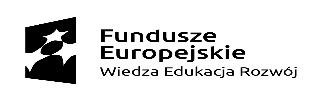 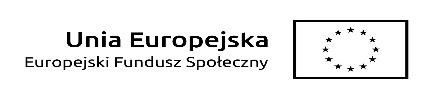 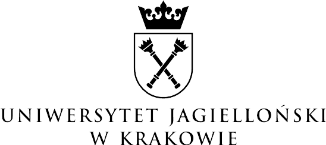 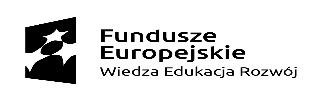 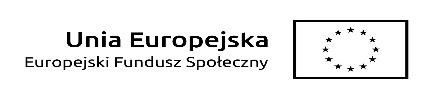 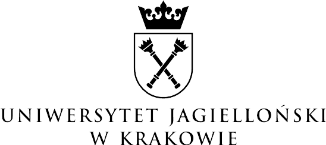 Projekt współfinansowany ze środków Unii Europejskiej w ramach Europejskiego Funduszu Społecznego Załącznik nr 1a do Regulaminu rekrutacji i udziału w Zadaniu 7 OŚWIADCZENIE W SPRAWIE PRZETWARZANIA DANYCH OSOBOWYCH - KLAUZULA INFORMACYJNA (obowiązek informacyjny realizowany w związku z art. 13 i art. 14 Rozporządzenia Parlamentu Europejskiego i Rady (UE) 2016/679) W związku ze zgłoszeniem mojej Kandydatury do udziału w Projekcie pn. „ZintegrUJ – Kompleksowy Program Rozwoju Uniwersytetu Jagiellońskiego”, nr umowy o dofinansowanie POWR.03.05.00-00Z309/17-00 przyjmuję do wiadomości, iż: Administratorem moich danych osobowych jest minister właściwy do spraw rozwoju regionalnego pełniący funkcję Instytucji Zarządzającej dla Programu Operacyjnego Wiedza Edukacja Rozwój 2014-2020, mający siedzibę przy ul. Wspólnej 2/4, 00-926 Warszawa. Przetwarzanie moich danych osobowych jest zgodne z prawem i spełnia warunki, o których mowa art. 6 ust. 1 lit. c oraz art. 9 ust. 2 lit. g Rozporządzenia Parlamentu Europejskiego i Rady (UE) 2016/679 – dane osobowe są niezbędne dla realizacji Programu Operacyjnego Wiedza Edukacja Rozwój 2014-2020 (PO WER) na podstawie:  w odniesieniu do zbioru „Program Operacyjny Wiedza Edukacja Rozwój”: rozporządzenia Parlamentu 	Europejskiego 	i 	Rady 	(UE) 	nr 1303/2013 z 	dnia grudnia 2013 r. ustanawiającego wspólne przepisy dotyczące Europejskiego Funduszu Rozwoju Regionalnego, Europejskiego Funduszu Społecznego, Funduszu Spójności, Europejskiego Funduszu Rolnego na rzecz Rozwoju Obszarów Wiejskich oraz Europejskiego Funduszu Morskiego i Rybackiego oraz ustanawiającego przepisy ogólne dotyczące Europejskiego Funduszu Rozwoju Regionalnego, Europejskiego Funduszu Społecznego, Funduszu Spójności i Europejskiego Funduszu Morskiego i Rybackiego oraz uchylającego rozporządzenie Rady (WE) nr 1083/2006 (Dz. Urz. UE L 347 z 20.12.2013, str. 320, z późn. zm.), rozporządzenia Parlamentu Europejskiego i Rady (UE) nr 1304/2013 z dnia  17 grudnia 2013 r. w sprawie Europejskiego Funduszu Społecznego i uchylającego rozporządzenie Rady (WE) nr 1081/2006 (Dz. Urz. UE L 347 z 20.12.2013, str. 470, z późn. zm.), ustawy z dnia 11 lipca 2014 r. o zasadach realizacji programów w zakresie polityki spójności finansowanych w perspektywie finansowej 2014–2020 (Dz. U. z 2017 r. poz. 1460, z późn. zm.); w odniesieniu do zbioru „Centralny system teleinformatyczny wspierający realizację programów operacyjnych”: rozporządzenia Parlamentu 	Europejskiego 	i 	Rady 	(UE) 	nr 1303/2013 z 	dnia grudnia 2013 r. ustanawiającego wspólne przepisy dotyczące Europejskiego Funduszu Rozwoju Regionalnego, Europejskiego Funduszu Społecznego, Funduszu Spójności, Europejskiego Funduszu Rolnego na rzecz Rozwoju Obszarów Wiejskich oraz Europejskiego Funduszu Morskiego i Rybackiego oraz ustanawiającego przepisy ogólne dotyczące Europejskiego Funduszu Rozwoju Regionalnego, Europejskiego Funduszu Biuro Projektu ZintegrUJ ul. Straszewskiego 25/2, 31-113 Kraków, tel: 12 663-39-35,e-mail: zintegruj@uj.edu.pl, www.zintegruj.uj.edu.pl Strona 1 z 3 Społecznego, Funduszu Spójności i Europejskiego Funduszu Morskiego i Rybackiego oraz uchylającego rozporządzenie Rady (WE) nr 1083/2006, rozporządzenia Parlamentu Europejskiego i Rady (UE) nr 1304/2013 z dnia  17 grudnia 2013 r. w sprawie Europejskiego Funduszu Społecznego i uchylającego rozporządzenie Rady (WE) nr 1081/2006, ustawy z dnia 11 lipca 2014 r. o zasadach realizacji programów w zakresie polityki spójności finansowanych w perspektywie finansowej 2014–2020 (Dz. U. z 2017 r. poz. 1460, z późn. zm.), rozporządzenia wykonawczego Komisji (UE) nr 1011/2014 z dnia 22 września 2014 r. ustanawiającego szczegółowe przepisy wykonawcze do rozporządzenia Parlamentu Europejskiego i Rady (UE) nr 1303/2013 w odniesieniu do wzorów służących do przekazywania Komisji określonych informacji oraz szczegółowe przepisy dotyczące wymiany informacji między beneficjentami a instytucjami zarządzającymi, certyfikującymi, audytowymi i pośredniczącymi (Dz. Urz. UE L 286 z 30.09.2014, str. 1). Moje dane osobowe będą przetwarzane wyłącznie w celu realizacji projektu „ZintegrUJ – Kompleksowy Program Rozwoju Uniwersytetu Jagiellońskiego” nr umowy o dofinansowanie POWR.03.05.00-00-Z309/17-00, w szczególności potwierdzenia kwalifikowalności wydatków, udzielenia wsparcia, monitoringu, ewaluacji, kontroli, audytu i sprawozdawczości oraz działań informacyjno-promocyjnych w ramach PO WER. Moje dane osobowe zostały powierzone do przetwarzania Instytucji Pośredniczącej - Narodowemu Centrum Badań i Rozwoju, ul. Nowogrodzka 47a, 00-695 Warszawa, Beneficjentowi Projektu - Uniwersytetowi Jagiellońskiemu, ul. Gołębia 24, 31–007 Kraków, oraz podmiotom, które na zlecenie Beneficjenta uczestniczą w realizacji Projektu - ---------- (nazwa i adres ww. podmiotów). Moje dane osobowe mogą zostać przekazane podmiotom realizującym badania ewaluacyjne na zlecenie Instytucji Zarządzającej, Instytucji Pośredniczącej lub Beneficjenta Projektu.  Moje dane osobowe mogą zostać również powierzone specjalistycznym firmom, realizującym na zlecenie Instytucji Zarządzającej, Instytucji Pośredniczącej oraz Beneficjenta Projektu kontrole i audyt w ramach PO WER. Podanie danych jest warunkiem koniecznym uczestnictwa w Formie wsparcia, a odmowa ich podania jest równoznaczna z brakiem możliwości udziału w Formie wsparcia.  W celu potwierdzenia kwalifikowalności wydatków w Projekcie moje dane osobowe takie jak imię (imiona), nazwisko PESEL, nr projektu, data rozpoczęcia udziału w Formie wsparcia, data zakończenia udziału w Formie wsparcia, kod tytułu ubezpieczenia, wysokość składki z tytułu ubezpieczenia zdrowotnego, wysokość składki z tytułu ubezpieczenia wypadkowego mogą być przetwarzane w zbiorze „Zbiór danych osobowych z ZUS”, którego administratorem jest minister właściwy do spraw rozwoju regionalnego. Przetwarzanie moich danych osobowych jest zgodne z prawem i spełnia warunki, o których mowa art. 6 ust. 1 lit. c oraz art. 9 ust. 2 lit. g Rozporządzenia Parlamentu Europejskiego i Rady (UE) 2016/679 – dane osobowe są niezbędne dla realizacji Programu Operacyjnego Wiedza Edukacja Rozwój 2014-2020 (PO WER) na podstawie1: rozporządzenia Parlamentu Europejskiego i Rady (UE) nr 1303/2013 z dnia  17 grudnia 2013 r. ustanawiającego wspólne przepisy dotyczące Europejskiego Funduszu Rozwoju Regionalnego, Europejskiego Funduszu Społecznego, Funduszu Spójności, Europejskiego Funduszu Rolnego na rzecz Rozwoju Obszarów Wiejskich oraz Europejskiego Funduszu Morskiego i Rybackiego oraz ustanawiającego przepisy ogólne dotyczące Europejskiego Funduszu Rozwoju Regionalnego, Europejskiego Funduszu Społecznego, 1 Przetwarzanie danych osobowych w zbiorze Zbiór danych osobowych z ZUS dotyczy sytuacji, w której umowa o dofinansowanie projektu została zawarta z Beneficjentem przez Ministerstwo Rodziny, Pracy i Polityki Społecznej lub Wojewódzki Urząd Pracy. Strona 2 z 3 Funduszu Spójności i Europejskiego Funduszu Morskiego i Rybackiego oraz uchylającego rozporządzenie Rady (WE) nr 1083/2006, rozporządzenia Parlamentu Europejskiego i Rady (UE) nr 1304/2013 z dnia  17 grudnia 2013 r. w sprawie Europejskiego Funduszu Społecznego i uchylającego rozporządzenie Rady (WE) nr 1081/2006, ustawy z dnia 11 lipca 2014 r. o zasadach realizacji programów w zakresie polityki spójności finansowanych w perspektywie finansowej 2014–2020 (Dz. U. z 2017 r. poz. 1460, z późn. zm.), ustawy z dnia 13 października 1998 r. o systemie ubezpieczeń społecznych (Dz. U. z 2017 r. poz. 1778, z późn. zm.). Moje dane osobowe zostały powierzone do przetwarzania Instytucji Pośredniczącej - Narodowemu Centrum Badań i Rozwoju, ul. Nowogrodzka 47a, 00-695 Warszawa, Beneficjentowi Projektu - Uniwersytetowi Jagiellońskiemu, ul. Gołębia 24, 31–007 Kraków, oraz podmiotom, które na zlecenie Beneficjenta uczestniczą w realizacji Projektu - ---------- (nazwa i adres ww. podmiotów). Moje dane osobowe mogą zostać przekazane podmiotom realizującym badania ewaluacyjne na zlecenie Instytucji Zarządzającej, Instytucji Pośredniczącej lub Beneficjenta.  Moje dane osobowe mogą zostać również powierzone specjalistycznym firmom, realizującym na zlecenie Instytucji Zarządzającej, Instytucji Pośredniczącej oraz Beneficjenta kontrole i audyt w ramach PO WER. Moje dane osobowe nie będą przekazywane do państwa trzeciego lub organizacji międzynarodowej. Moje dane osobowe nie będą poddawane zautomatyzowanemu podejmowaniu decyzji. Moje dane osobowe będą przechowywane do czasu rozliczenia Programu Operacyjnego Wiedza Edukacja Rozwój 2014 -2020 oraz zakończenia archiwizowania dokumentacji. Mogę skontaktować się z Inspektorem Ochrony Danych wysyłając wiadomość na adres poczty elektronicznej: iod@miir.gov.pl lub adres poczty  iod@uj.edu.pl Mam prawo do wniesienia skargi do organu nadzorczego, którym jest Prezes Urzędu Ochrony Danych Osobowych. Mam prawo dostępu do treści swoich danych i ich sprostowania, usunięcia lub ograniczenia przetwarzania. 	…..……………………………………… 	…………………………………………… 	MIEJSCOWOŚĆ I DATA 	           CZYTELNY PODPIS UCZESTNIKA PROJEKTU* * W przypadku deklaracji uczestnictwa osoby małoletniej oświadczenie powinno zostać podpisane przez jej prawnego opiekuna. Strona 3 z 3 